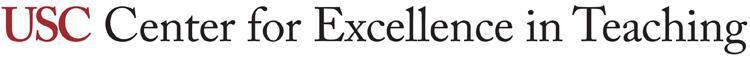 Classroom environment	WHAT IS THIS RESOURCE?A selection of literature resources discussing the impact of classroom environment on student learning.Hattie, J. (2009). Visible learning : a synthesis of over 800 meta-analyses relating to achievement (p. 103). London: Routledge.Learning outcomes are positively correlated with a supportive, cohesive classroom environment.Steele, C., & Aronson, J. (1995). Stereotype threat and the intellectual test performance of African Americans. Journal of Personality and Social Psychology, 69(5), 797–811. https://doi.org/10.1037/0022-3514.69.5.797Demonstrates that details of classroom environment disproportionally decrease performance, and increase stress measures, of Black college students relative to White students.Canning, E., Muenks, K., Green, D., & Murphy, M. (2019). STEM faculty who believe ability is fixed have larger racial achievement gaps and inspire less student motivation in their classes. Science Advances, 5(2), eaau4734. https://doi.org/10.1126/sciadv.aau4734Faculty perspectives on student ability (fixed vs. growth mindset) correlate with student performance and motivation in their courses. In particular, students from under-represented groups in STEM courses, when taught by faculty with fixed-ability mindsets, demonstrate greater underperformance relative to White and Asian students.